БІлгород-Дністровська міська радаУПРАВЛІННЯ КОМУНАЛЬНОЇ ВЛАСНОСТІУкраїна, Одеська область, . Білгород-Дністровський, вул. Незалежності, 10, тел. 276-95, 352-52, 352-58,  Р/р № 37113002862 в УДК України в Одеській обл., МФО: 828011, код 23988184, E-mail: ozr-uks@i.uaЗВІТПро періодичне відстеження результативності регуляторного акту – рішення Білгород-Дністровської міської ради №1410-VI від 17.09.2015 р. «Про затвердження Положення про порядок проведення земельних торгів (аукціонів) на території Білгород-Дністровської міської ради»Вид та назва регуляторного акту:рішення Білгород-Дністровської міської ради №1410-VI від 17.09.2015 р. «Про затвердження Положення про порядок проведення земельних торгів (аукціонів) на території Білгород-Дністровської міської ради»Назва виконавця заходів періодичного відстеження:Управління комунальної власності Білгород-Дністровської міської ради3. Цілі прийняття акту:Прийняття запропонованого регуляторного акта надало змогу забезпечити:- можливість проведення земельних торгів (аукціонів) з продажу земельних ділянок або прав на них (оренди, суперфіцію, емфітевзису) на конкурентних засадах в місті Білгороді-Дністровському   4. Строки виконання заходів відстеження: з 21 листопада 2019 року по 21 грудня 2019 року5. Тип відстеження:Періодичне6. Методи одержання результатів відстеження: Збір статистичних даних.7.	Дані та припущення, на основі яких відстежувалася результативність:- кількістю проведених земельних торгів (аукціонів);- кількістю договорів оренди земельних ділянок, укладених за результатами проведення торгів.Показники результативності здійснені на підставі власних досліджень.8. Кількісні та якісні значення показників результативності:рішення Білгород-Дністровської міської ради №1410-VI від 17.09.2015 р. «Про затвердження Положення про порядок проведення земельних торгів (аукціонів) на території Білгород-Дністровської міської ради» створює умови для: зростання надходжень до місцевого бюджету; впорядкування механізму надання земельних ділянок, вільних від забудови, в оренду; рівень інформованості суб’єктів господарювання та/або фізичних осіб з основних положень регуляторного акта. Кількісні показники: кількістю проведених земельних аукціонів (торгів), аналіз даних про кількість укладених договорів за результатами торгів.Таблиця 1Таблиця 2 9. Оцінка результатів реалізації регулятивного акта та ступеня досягнення визначених цілей:  На підставі отриманих показників періодичного відстеження результативності дії регуляторного акта можна зробити висновок про його ефективність та досягнення визначених цілей.Начальник Управління					О.В. Скалозубвик. Серкова Г.В.35258        №885  «21» грудня 2019 р.Секретарю міської радиГрозову В.В.Кількість проведених земельних торгів (аукціонів)2018 рік2019 рікКількість проведених земельних торгів (аукціонів)12Зареєстровані за результатами проведення торгів договори оренди земельних ділянокЗа 2018 рікЗа 2018 рікЗа 2019 рікЗа 2019 рікЗареєстровані за результатами проведення торгів договори оренди земельних ділянокКіль-кістьЗагальна сума оренди (річна), грнКіль-кістьЗагальна сума оренди річна, грнЗареєстровані за результатами проведення торгів договори оренди земельних ділянок190 953,622364 612,15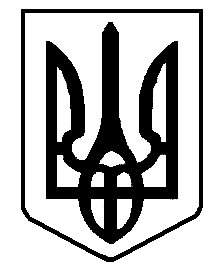 